BANDO PER LE ATTIVITÀ A TEMPO PARZIALE DEGLI STUDENTI RISERVATO AGLI STUDENTI ISCRITTI AL CONSERVATORIO “L. CHERUBINI”ANNO ACCADEMICO 2021/2022INTEGRAZIONEIL DIRETTOREVISTO 	l’art. 6 della Legge 21 dicembre 1999 n. 508 che stabilisce che agli studenti dei Conservatori di Musica si applicano le disposizioni per il diritto allo studio di cui alla Legge 2 dicembre 1991 n. 390;VISTO 		il D.P.C.M. 30 aprile 1997;VISTO 	l’art. 11 del D.lgs. 29 marzo 2012 n. 68 di revisione della normativa in materia di diritto allo studio;VISTO 	l’art. 2, comma 1, lett d), del D.P.R. 28 febbraio 2003 n. 132 che stabilisce che i Conservatori di Musica disciplinano la realizzazione degli interventi di propria competenza per il diritto allo studio;VISTO 	l’art. 2 del D.P.C.M. del 9 aprile 2001 che stabilisce che i Conservatori di Musica, ove realizzino altri interventi e servizi non destinati alla generalità degli studenti, possono determinare autonomamente i requisiti di ammissione relativi al merito, alla condizione economica nonché i criteri per la definizione delle graduatorie;VISTO 	lo Statuto del Conservatorio di Musica Luigi Cherubini, approvato con decreto del Direttore Generale n. 950 del 15 maggio 2019 ed emanato dal Presidente del Conservatorio il 22 maggio 2019, prot. 2676/2019;VISTI 	i progetti approvati dal Consiglio Accademico per l’anno accademico;VISTO 	il Bando per le attività a tempo parziale degli studenti iscritti al Conservatorio Cherubini a.a. 2021/2022 del 2 novembre 2021, prot. 5752/2021;ATTESO                     il carattere prioritario della collaborazione di cui trattasi;NELLE MORE      	dell’emanazione dello specifico Regolamento di collaborazione degli studentiDECRETAl’emanazione del seguente Bando:Bando per le attività a tempo parziale degli studenti per l’anno accademico 2021/2022INDICEArt. 1 - Oggetto della selezione	3Art. 2 – Conferma delle disposizioni	4Art. 3 - Corrispettivo	4Art. 3 - Modalità di svolgimento	4Art. 4 - Commissione esaminatrice	5Art. 5 - Trattamento dati personali	5Art. 6 - Pubblicazione	6Modello A - Domanda di partecipazione	7ALLEGATO 1 - Curriculum vitae et studiorum	8ALLEGATO 2 - Programma per l’audizione musicale	9Art. 1 - Oggetto della selezioneI termini di presentazione delle domande riguardanti il Bando di concorso indetto il 02/11/2021, prot. 5752 per la formazione di graduatorie annuali relative all’instaurazione di rapporti a tempo parziale degli studenti per le attività sotto elencate per l’anno accademico 2021/2022, sono prorogati per le attività Orchestrali per la scuola di Direzione d’orchestra e produzione artistica.Le domande di partecipazione alla selezione, redatte in carta semplice, secondo lo schema di cui al Modello A, devono pervenire entro il termine delle ore 12.00 di venerdì 25 febbraio 2022. La domanda può essere inoltrata con la seguente modalità.Per i candidati che siano in possesso di una casella di posta elettronica ordinaria (PEO) di cui essi stessi siano personalmente titolari: inviando la domanda all’indirizzo: affarigenerali@consfi.it con il seguente oggetto: “Bando per le attività a tempo parziale degli studenti”. Saranno accettati esclusivamente file in formato pdf.Art. 2 – Conferma delle disposizioniSono confermate le disposizioni, compresi i requisiti di partecipazione, del Bando indetto il 02/11/2021, prot. 5752.Il suddetto numero complessivo di rapporti potrà essere incrementato a seguito di reperimento di risorse provenienti da Enti o Istituzioni esterne.Art. 3 - CorrispettivoIl corrispettivo orario per le suddette attività, al netto degli oneri fiscali, è pari a € 12,00 (euro dodici) ed è esente da imposte ai sensi dell’art. 13 della Legge 02/12/1991 n. 390. Il corrispettivo sarà erogato, in unica soluzione, al termine dell’attività, in funzione del numero delle ore effettivamente svolte e previa presentazione di una dichiarazione, rilasciata dal responsabile della struttura presso la quale l’attività si è svolta, che attesti lo svolgimento con esito positivo della stessa e il numero di ore effettuate.Art. 3 - Modalità di svolgimentoLo studente assegnatario di una delle borse in oggetto, si impegna a svolgere le ore di collaborazione sulla base delle indicazioni concordate con i rispettivi responsabili e a firmare i relativi registri delle presenze. La suddetta collaborazione non comporta alcuna ipotesi di rapporto subordinato, e non dà luogo ad alcuna valutazione ai fini di pubblici concorsi. Non è possibile superare il numero massimo individuale di 200 (duecento) ore per ciascuna persona.Le attività di collaborazione dovranno essere articolate in modo da assicurare la piena compatibilità con gli impegni didattici dello studente.Qualora lo studente si assenti ingiustificatamente dall’attività di collaborazione per più di otto ore, anche non consecutive, egli decadrà automaticamente dall’incarico, con il diritto, previa relazione positiva del responsabile ove l’attività è stata espletata, al pagamento di un importo commisurato alle ore di collaborazione effettivamente prestate.L’affidamento della collaborazione di cui al presente bando potrà non essere assegnato per ulteriori insindacabili determinazioni del Consiglio di Amministrazione.Art. 4 - Commissione esaminatriceLa Commissione esaminatrice procede alla valutazione di cui alla lettera a), attribuendo un punteggio mediante un’audizione musicale o un colloquio sulla base dei seguenti criteri:Orchestrali per la scuola di Direzione d’orchestra e produzione artistica: Tipo di valutazione: audizione con programma libero di durata di almeno 10 minuti. Data della valutazione: 28 febbraio 2022, aula 6 - Sede di Villa Favard, ore 9:30.Commissione:Prof. Alessandro Pinzauti, PresidenteProf. Giuseppe Lanzetta, ComponenteProf. Massimo Coco, ComponenteLa Commissione assegna complessivamente un massimo di 30 punti di valutazione per la prova pratica.I candidati dovranno presentarsi muniti di un valido documento di identità personale. I candidati che non si presenteranno a sostenere la prova pratica nel giorno fissato sono automaticamente dichiarati decaduti dalla selezione.Il Conservatorio “Luigi Cherubini” non prevede il rimborso di nessuna spesa sostenuta dai candidati per la partecipazione alle prove.Al termine di tutte le sedute relative alla prova pratica, la Commissione compila un elenco di tutti i candidati esaminati, con l’indicazione del punteggio da ciascuno riportato nella valutazione della prova stessa.Art. 5 - Trattamento dati personaliI dati personali forniti con le domande di partecipazione al bando saranno trattati nel rispetto del diritto alla protezione dei dati personali e dei diritti alla tutela della riservatezza e dell'identità personale, di cui al GDPR - Regolamento Generale sulla Protezione dei dati Personali (Regolamento UE 2016/679 del Parlamento Europeo e del Consiglio del 27 aprile 2016), Decreto Legislativo 10 agosto 2018, n. 101. I dati saranno trattati esclusivamente per gli adempimenti connessi all’esecuzione del presente bando.Il Conservatorio è il titolare dei dati personali forniti dai candidati.Art. 6 - PubblicazioneIl presente bando sarà pubblicato sul sito istituzionale del Conservatorio di Musica di Firenze.Firenze, 10 febbraio 2022IL DIRETTORE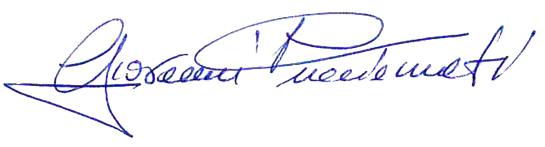 Prof. Giovanni PucciarmatiModello A - Domanda di partecipazioneBando per le attività a tempo parziale degli studentiRISERVATO AGLI STUDENTI ISCRITTI AL CONSERVATORIO “L. CHERUBINI” ANNO ACCADEMICO 2021/2022Il sottoscritto richiede che ogni comunicazione riguardo la presente selezione sia inviata:CHIEDEdi essere ammesso alla selezione per l'assegnazione delle attività Orchestrali per la scuola di Direzione d’orchestra e per la produzione artistica.Il sottoscritto allega alla presente domanda:curriculum vitae et studiorum;il programma musicale scelto per l’audizione;copia del documento di identità in corso di validità.A TAL FINE, CONSAPEVOLE DELLE SANZIONI PENALI PREVISTE DALL’ART. 76 DEL D.P.R. 28 DICEMBRE 2000, N. 445, PER LE IPOTESI DI FALSITÀ IN ATTI E DICHIARAZIONI MENDACI IVI INDICATE, DICHIARA SOTTO LA PROPRIA RESPONSABILITÀ, AI SENSI DEGLI ART. 46 E 47 DEL CITATO D.P.R. N. 445/2000:ALLEGATO 1 - Curriculum vitae et studiorumALLEGATO 2 - Programma per l’audizione musicale(durata di almeno 10 minuti)OrchestraOrchestraOrchestraOrchestraOrchestraOrchestraN°STRUMENTIMARZOMAGGIO/GIUGNOSETTEMBRETotale ore2FLAUTI202020602OBOI202020602CLARINETTI202020602FAGOTTI202020604CORNI202020602TROMBE202020603TROMBONI202020601TIMPANI202020608VIOLINI I202020606VIOLINI II202020605VIOLE202020604VIOLONCELLI202020602CONTRABBASSI20202060Orchestra d’archiOrchestra d’archiOrchestra d’archiOrchestra d’archiOrchestra d’archiN°STRUMENTIMARZOAPRILETotale ore2FLAUTI2020402OBOI2020402CLARINETTI2020402FAGOTTI2020402CORNI2020401TIMPANI2020406VIOLINI I2020404VIOLINI II2020403VIOLE2020402VIOLONCELLI2020401CONTRABBASSI202040Al Conservatorio di musica “Luigi Cherubini”FIRENZEIl/la sottoscritto/aCOGNOMENOMEnato/anato/aCAPprovinciailCITTADINANZANAZIONALITA’TELEFONOCELLULAREE-MAILISCRITTO AL corso DI:ANNO DI CORSODichiara di essere studente con disabilità  con DSA,,(luogo)(data)(firma)COGNOMENOMESTRUMENTON.TITOLODURATA1234